List of participants in the ninth session of the Plenary of the Intergovernmental Science-Policy Platform on Biodiversity and Ecosystem Services		Note by the secretariatThe annex to the present note sets out the list of participants who attended the ninth session of the Plenary of the Intergovernmental Science-Policy Platform on Biodiversity and Ecosystem Services, which was held in Bonn, Germany, from 3 to 9 July 2022. The annex is presented without formal editing.AnnexList of participants in the ninth session of the Plenary of the Intergovernmental Science-Policy Platform on Biodiversity and Ecosystem Services 	I.	Member StatesAlgeriaMs. Lydia Nait KaciSous DirecteurMinistère de l'EnvironnementAntigua and BarbudaMr. Ruleo CamachoMarine EcologistNational Park AuthorityArgentinaMr. Joaquin Elias SalzbergHead of Biodiversity Negotiations - Ministry of Foreign Affairs, International Trade and WorshipMinisterio de Relaciones Exteriores, Comercio Internacional y CultoMrs. Maria Julieta AnsaldiMinisterio de Ambiente y Desarrollo SostenibleMs. María Luisa BolkovicBiologistMinisterio de Ambiente y Desarrollo SostenibleMr. Alberto Santos CapraSpecialized technical professionalMinistry of Environment and Sustainable Development of ArgentinaEng. Carlos Alberto CattaneoAgr. Eng.MAGyPDr. Francisco Firpo LacosteAnalystMinisterio de Ambiente y Desarrollo SostenibleDr. Monica GabaySenior AdvisorMinistry of Environment and Sustainable Development of ArgentinaMr. Adriel MagnettiMinisterio de Ambiente de la Provincia de Buenos Aires, ArgentinaMs. Ana MattarolloDirección Nacional de ConservaciónMrs. Mariana MéndezLic. en Información AmbientalAdministración de Parques Nacionales ArgentinaDr. Silvana MerelloDra. Ciencias biologicasMinisterio de Relaciones Exteriores, Comercio Internacional y CultoMs. Vanina PietragallaMr. Fabian RabuffettiMs. Carmen RiveroArmeniaMr. Levon AghasyanLegal Advisor to the Minister of Environment of ArmeniaAustraliaMs. Rebecca ScoullerDirector International Environment and UN OrganisationsAustralian GovernmentDr. Peter BridgewaterAdjunct ProfessorAustralian GovernmentMs. Lexie CarterDepartment of Agriculture, Water and the EnvironmentMs. Bridgette CottrillPolicy officerDepartment of Agriculture, Water and the EnvironmentMs. Famiza YunusAssistant DirectorDepartment of Agriculture, Water and the EnvironmentAustriaMs. Gabriele ObermayrSenior Civil ServantFederal Ministry for Climate ActionMs. Verena WittmannRepublic of Austria Federal Ministry for Climate Action, Environment, Energy, Mobility, Innovation and TechnologyAzerbaijanMr. Rashad AllahverdiyevDeputy headService of Protection of BiodiversityBangladeshMr. Md. Amir Hosain ChowdhuryChief Conservator of ForestsGovernmentDr. Munira SultanaJoint SecretaryMinistry of Environment, Forest and Climate changeMs. Syeda KhanamDeputy Secretary, DirectorDepartment of Environment, Ministry of Environment, Forest and Climate ChangeBelgiumDr. Hilde EggermontCoordinator Belgian Biodiversity Platform/IPBES NFPBelgian Science Policy Office (BELSPO)Mrs. Marie BaeckelandtScience-Policy officerCBD-NFP (KBIN)Mrs. Catherine DebruyneInternational Biodiversity expertPublic Service of Wallonia, BelgiumMr. Alexandre FernandesIPCC Focal Point, BelgiumBelgian Science Policy Office (BELSPO)Mrs. Barbara GeschierPolicy advisor international strategyPolicy Advisor International strategyMs. Lise GoudeseuneScience-Policy OfficerBelgian Biodiversity Platform / Belgian Science Policy OfficeDr. Michael MoensCoordinator EU cofinancingAgency for Nature and ForestsDr. Hendrik SegersNational Focal Point to the Convention on Biological DiversityRoyal Belgian Institute of Natural SciencesMs. Els Van De VeldeAdvisor International PolicyBelgiumDr. Janine Van VessemHead of International RelationsResearch Institute for Nature and ForestBeninMr. Cossi G. Raoul NoumonviChef Service du Reboisement et de la Gestion des Plantation à la Direction du Reboisement et de l'Aménagement des ForêtsDirection Générale des Eaux, Forets et ChasseBolivia (Plurinational State of)Mr. Diego Pacheco BalanzaGeneral Director Geopolitics of Living Well and Foreign AffairsVice Presidency Plurinational State of BoliviaBosnia and HerzegovinaDr. Mehmed CeroAssistant MinisterFederal Ministry on Environment and TourismProf. Hamid ČustovićUniversity ProfessorSoil ScienceMs. Zlata GrabovacIPBES Focal point; Assistant Minister at the Federal Ministry of Environment and Tourism of Bosnia and HerzegovinaFederal Ministry of Environment and Tourism of Bosnia and HerzegovinaBrazilMrs. Flavia MagriniBrazilian Embassy in BerlinMr. Luiz AguilarDirector, Department of International RelationsMinistry of the EnvironmentMr. Luiz Eduardo Andrade De SouzaThird-Secretary, Biodiversity DeskMinistry of Foreign Affairs of Brazil, Biodiversity DivisionMr. José Renato Barcellos FerreiraProject ManagerMinistry of the EnvironmentMrs. Ceres BelchiorEnvironmental AnalystMinistry of the EnvironmentMs. Inez CorrêaEnvironmental AnalystMinistry of the EnvironmentMs. Alexandra CostaEnvironmental AnalystMinistry of the EnvironmentMs. Aryane Martins FragaDirectorMinistry of the EnvironmentMrs. Letícia Piancastelli Siqueira BrinaEnvironmental AnalystMinistry of the EnvironmentMr. Dougllas Silva RezendeDirectorMinistry of the EnvironmentMr. Carlos Hugo Suarez SampaioProject coordinatorMinistry of the EnvironmentBurundiMr. Ndayikeza WillyConseiller TechniqueGestion des ressources en EauCambodiaDr. Somaly ChanUnder Secretary of StateMinistry of EnvironmentMr. Phat ChandaraResearcher and Cambodia-NEA Project Admin/Finance OfficerRoyal University of Phnom PenhDr. Sophea ChhinChief OfficerMinistry of EnvironmentMs. Vichuta LyNEA Project CoordinatorMoE/RUPPMr. Channa PhanHead of OfficeGeneral Directorate of Natural Protected AreaDr. Sophat SeakVice Dean and Co-chair of Cambodia NEARoyal University of Phnom PenhCameroonMrs. Josephine Therese Beyala Epse EloundouTechnical advisor N°1/ Ministry of EnvironmentIPBES National Focal PointCanadaDr. Marc D IorioAssistant Deputy Minister, Science & Technology BranchEnvironment and Climate Change CanadaDr. Myrle BallardDirector, Indigenous ScienceEnvironment and Climate Change CanadaDr. Zuzu GadallahNational Focal PointEnvironment and Climate Change CanadaDr. Ellen KenchingtonResearch ScientistFisheries and Oceans CanadaMs. Krista LocsInternational Biodiversity Policy AnalystEnvironment and Climate Change CanadaDr. Caroline LongtinSenior Science AdvisorFisheries and Oceans CanadaDr. Susan PrestonManager, National Biodiversity PolicyEnvironment and Climate Change CanadaMr. Patrice SimonDirector General, Wildlife and Landscape ScienceEnvironment and Climate Change CanadaDr. Junior A. TremblayResearch ScientistEnvironment and Climate Change CanadaDr. Lisa VenierResearch ScientistNatural Resources CanadaCentral African RepublicMr. Cléoface Landry MabessimoNational Biodiversity Coordinator, National Focal Point CBD & National Focal Point IPBESMinistry in charge of the Environment and Sustainable DevelopmentChadMr. Ahmat Abaya AbdramanePoint Focal National IPBESMinistère de l'Environnement, de la Pêche et du Développement DurableMr. Mahamat Abdoulaye SalehOpérateur économiqueMr. Hassan Adoum AbayaStudentMinistry of EnvironmentMr. Mahamat Hissein BicharaIngénieur des Travaux PublicsMinistry of EnvironmentChileDr. Daniela ManuschevichHead of divisionMinisterio de Medio AmbienteMr. Daniel Felipe Álvarez LatorreBiodiversity and natural resources policy makerMinistère de l'EnvironnementMs. Maria OvalleInternational Affairs Office's ProfessionalMinisterio de Medio AmbienteChinaMr. Ning LiuDDGMinistry of Ecology and EnvironmentDr. Peng CuiNanjing institute of environment protection, Ministry of Ecology and EnvironmentMs. Yulin FuMinistry of Ecology and EnvironmentMr. Lei GaoForeign Environmental Cooperation Center, Ministry of Ecology and Environment, ChinaDr. Xiang GaoProfessor, National Center for Climate Change Strategy and International CooperationMinistry of Ecology and EnvironmentMs. Jing GuanForeign Environmental Cooperation Center, Ministry of Ecology and Environment, ChinaDr. Xin JingDepartment of Nature and Ecology Conservation, MEEMr. Xi LiNational forestry and grassland administrationMs. Li LiuNanjing institute of environment protection, Ministry of Ecology and EnvironmentDr. Maofang LuoChinese Academy of SciencesMs. Yuanyuan QinAssistant Research ProfessorNational Center for Climate Change Strategy and International CooperationDr. Rui SuDepartment of Wildlife Conservation, National Forestry and Grassland AdministrationMs. Lei WangAssistant ProfessorNanjing institute of environment protection, Ministry of Ecology and EnvironmentMr. Jun WuResearch FellowNanjing institute of environment protection, Ministry of Ecology and EnvironmentDr. Jing XuCRAESMs. Lu XuMinistry of Foreign AffairsDr. Yafang YinResearch Institute of Wood Industry, Chinese Academy of ForestryDr. Dandan YuNanjing institute of environment protection, Ministry of Ecology and EnvironmentMs. Mingyue ZangResearch AssistantNanjing institute of environment protection, Ministry of Ecology and EnvironmentMs. Dini ZhangAssistant research fellowNanjing institute of environment protection, Ministry of Ecology and EnvironmentMr. Yang ZhaoForeign Environmental Cooperation Center, Ministry of Ecology and Environment, ChinaColombiaMr. Sebastian Acosta TrianaSecond SecretaryMinistry of Foreign AffairsMrs. Juanita Chaves PosadaSenior OfficerInstituto Alexander von HumboldtMs. Ana Maria Hernandez SalgarChair of IPBESProf. Gwendolyn PeyreAssociate ProfessorUniversity of the AndesProf. Nicolás PinelProfessorEAFIT UniversityCosta RicaMrs. Eugenia ArguedasMINAECôte d'IvoireDr. Pagny Franck Placide JuniorUniversity Teacher-ResearcherJean Lorougnon Guédé University of DaloaDr. Yro Hyacinthe TieDirector of Environment quality and Risk preventionMinistère de l'Environnement et du Développement DurableMr. Arriko Serge Constant KotchiCroatiaMs. Andrijana KasićSenior expert advisorMinistry of Economy and Sustainable DevelopmentMrs. Ana KobaslicHead of Service for Strategic AffairsMinistry of Economy and Sustainable DevelopmentMs. Ramona TopicSenior adviser, specialistMESD-Institute for Environment and NatureDr. Jelena UrosSenior expert advisorMinistry of Economy and Sustainable DevelopmentCubaMrs. Juana Martínez GonzálezAmbassadorMrs. Lourdes Coya De La FuenteSpecialist on Environmental PolicyMinistry of Science, Technology and Environment of CubaCzechiaDr. Jan PlesnikHead of divisionNature Conservation Agency of the Czech RepublicMr. Jan BrojáčSenior OfficerMinistry of the Environment of the Czech RepublicDr. Zuzana V. HarmáčkováResearcherGlobal Change Research Institute of the Czech Academy of Sciences / Ministry of the Environment of the Czech RepublicMs. Pavlína PátkováOfficerMinistry of the Environment of the Czech RepublicMs. Eliška RolfováMinistry of the Environment of the Czech RepublicMs. Sylva SchacherlováReferentMinistry of the Environment of the Czech RepublicMs. Lenka VáňováMinistry of the Environment of the Czech RepublicDemocratic Republic of the CongoMr. Daniel MukubiExpert en charge de la conservation de la Biodiversité, Point focal a.i. de l'IPBESMinistère de l'Environnement et Développement DurableProf. Mylor Ngoy ShutchaProfessor, Dean of the Faculty of Agronomic SciencesUniversité de LubumbashiDenmarkMrs. Sally SkakMinistry of EnvironmentProf. Neil David BurgessProfessor of Conservation Science at the University of CopenhagenDanish GovernmentDr. Thorkil CasseAssociate ProfessorRoskilde UniversityMr. Lars DinesenSenior AdvisorIPBES, DenmarkMs. Hannah PetersenDanish Ministry of EnvironmentDominican RepublicMrs. Marina HernandezLicenciada BiologiaMinisterio de Medio Ambiente y Recursos NaturalesEcuadorMr. Andres FactosBiosafety SpecialistMinistry of Environment, Water and Ecological TransitionMr. Carlos AlomíaMinistry of Foreign Affairs and Human MobilityEgyptDr. Moustafa FoudaMinister Advisor on BiodiversityMinistry of EnvironmentEstoniaMrs. Merit OtsusAdvisorMinistry of the EnvironmentMs. Liina VaherAdviserMinistry of the EnvironmentEthiopiaDr. Feleke Woldeyes GamoDeputy Director GeneralEthiopian Biodiversity InstituteProf. Sebsebe Demissew WoodmatasProfessor of Plant Systematics and BiodiversityAddis Ababa UniversityFinlandDr. Soile OinonenFinnish Environment Institute (SYKE)Ms. Marianne AulakeResearcherFinnish Environment Institute (SYKE)Prof. Juha HiedanpääResearch professorNatural Resources Institute Finland (Luke)Dr. Tiina Maileena NieminenSenior ScientistLuonnonvarakeskus LukeMs. Kaisa PietiläFinnish Environment Institute (SYKE)Ms. Marjukka MaehoenenFranceMr. Ghousebasha GaffarHead of biodiversityMinistère de l'Europe et des affaires étrangèresMrs. Céline Couderc-ObertMinistry for an ecological transitionDr. Denis CouvetPresidentFondation pour la Recherche sur la BiodiversitéMr. Jean-Baptiste D'IsidoroPolicy officerMinistère de l'Europe et des Affaires étrangèresMrs. Adele FardouxIPBES national focal pointMinistry of Europe and Foreign AffairsMrs. Aurélie GuillemotPolicy advisor for biodiversity negotiationsMinistry for an ecological transitionMr. Julien HardelinChef du bureau de la biodiversité et des ressourcesMinistère de la Transition écologiqueMs. Charlotte Le DelliouBiodiversity Research OfficerMinistry for Ecological TransitionMrs. Coline LéandreMission officer for the French committee for IPBESFrench Foundation for Research on BiodiversityMr. Vincent LeblanResearcherFrench National Institute for Sustainable DevelopmentMrs. Alice LureauChargée de mission appui aux négociations internationalesOffice Français de la BiodiversitéDr. Virginie MarisSenior researcherCNRSMs. Julia Marton-LefevreMember of IPBES BureauDr. Gregory Obiang NdongFrench National Assessment of Ecosystems and Ecosystem Services Program OfficerFrench Ministry of Ecological TransitionMs. Sophie OuzetChargée de mission négociations sur la biodiversitéMinistère français de la transition écologique / Secrétariat général / Direction de l'action européenne et internationaleDr. Philip RocheBiodiversity Scientific AdvisorFrench Ministry of Higher Education and ResearchDr. Hélène SoubeletDirectorFrench Foundation for Biodiversity ResearchMr. Marius TisnéApprenti suivi de négociations internationalesOffice Français de la BiodiversitéDr. Eric TromeurDeputy head of the biodiversity and resources teamMinistry of Ecological TransitionGabonDr. Jean Bruno MikissaLecturer of Biology /Advisor of Water and Forest MinistryEcole Nationale des Eaux et Forêts (ENEF)GeorgiaMrs. Nona KhelaiaHead of Biodiversity Division of the Biodiversity and Forestry DepartmentMinistry of Environmental Protection and Agriculture of GeorgiaGermanyMs. Inka GnittkeFederal Ministry for the Environment, Nature Conservation, Nuclear Safety and Consumer Protection (BMUV)Dr. Christiane PaulusDirector GeneralFederal Ministry for the Environment, Nature Conservation, Nuclear Safety and Consumer Protection (BMUV)Dr. Mariam Akhtar-SchusterHead of the German IPBES Coordination OfficeGerman IPBES Coordination OfficeDr. Christian BoehmFederal Ministry of Education and Research, GermanyDr. Falko DrewsGerman Ministry of HealthMs. Linda EichFederal Agency for Nature Conservation (BfN)Mrs. Barbara EngelsHead of International Nature ConservationFederal Agency for Nature Conservation (BfN)Dr. Claudia GehrmannSenior OfficerFederal Ministry of Food and AgricultureMr. Marco GrimmScientific OfficerGerman IPBES Coordination OfficeDr. Janina HeimPolicy officerFederal Ministry for the Environment, Nature Conservation, Nuclear Safety and Consumer Protection (BMUV)Dr. Marcelo Inacio Da CunhaScientific OfficerGerman IPBES Coordination OfficeDr. Julia KloosScientific OfficerGerman IPBES Coordination OfficeMr. Franz KroiherForest ScientistThünen Institute of Forest EcosystemsMr. Lennart Kümper-SchlakeScience-Policy OfficerFederal Agency for Nature Conservation (BfN)Dr. Berit MichlerForest scientistThünen Institute of Forest EcosystemsMs. Katja PfeifferFederal Ministry for the Environment, Nature Conservation, Nuclear Safety and Consumer Protection (BMUV)Ms. Kerstin PietschmannFederal Ministry for the Environment, Nature Conservation, Nuclear Safety and Consumer Protection (BMUV)Ms. Christa RatteFederal Ministry for the Environment, Nature Conservation, Nuclear Safety and Consumer Protection (BMUV)Dr. Brigitte SchusterFederal Agency for Nature Conservation (BfN)Dr. Diana SietzSenior ScientistThünen Institute of BiodiversityDr. Rainer SodtkeScientific OfficerGerman IPBES Coordination OfficeMrs. Monika WinklerFood and AgricultureMr. Andreas MuesGhanaMrs. Jewel Esi KudjawuAg. DirectorNational Focal PointMrs. Emelyne Mimie Semenyo Wright-HansonSnr. Development Planning OfficerMinistry of Environment, Science, Technology and InnovationMr. Prempeh Adarkwa YiadomArea DirectorEnvironmental Protection Agency, GhanaGrenadaAmb Spencer ThomasAmbassadorMinistry of Foreign AffairsMrs. Aria St.louisHead of division, EnvironmentGovernment of GrenadaGuatemalaMr. José Luis EcheverríaDirector de BiodiversidadConsejo Nacional de Áreas ProtegidasAmb Jorge Alfredo Lemcke ArévaloAmbassadorHead of the DelegationMrs. Karla AnguianoFirst Secretary of the Subdivision of Multilateral Affairs to the United NationsGuatemalanGuinea BissauDr. Guilherme CostaPoint Focal National IPBES pour la Guinée-Bissau et Coordinateur Projet TNAMinistère de l´Environnement et la BiodiversitéGuyanaMr. Kemraj ParsramExecutive DirectorGovernmentMr. Micheal MorrisonEnvironmental OfficerEPA-GuyanaHungaryMr. Levente KőrösiHead of departmentHead of DelegationProf. András BáldiCentre for Ecological ResearchMs. Ditta Gregussbiodiversity advisorMember of DelegationDr. Zsolt MolnárResearcherCentre for Ecological ResearchIndiaMr. Naresh Pal GangwarAdditional SecretaryMinistry of Environment Forest and Climate ChangeDr. Ashiho MaoDirectorBotanical Survey of IndiaDr. Vinod Bihari MathurChairperson National Biodiversity AuthorityGovernmentIndonesiaDr. Gono SemiadiPolicy ManagerNational Research and Innovation AgencyDr. Ruliyana SusantiResearcherNational Research and Innovation AgencyIran (Islamic Republic of)Ms. Nooshin TeymourpourIPBES Desk Officer, Department for International Environmental and Sustainable Development Affairs, Ministry of Foreign Affairs, Islamic Republic of IranIrelandDr. Brian NelsonInvertebrate ecologistNational Parks and Wildlife Service, Dept Housing Heritage and Local Government, IrelandDr. Maria LongEcologistNational Parks and Wildlife Service, IrelandIsraelDr. Anna TrakhtenbrotHead of Biodiversity Section, Division of Biodiversity and Open AreasMinistry of Environmental ProtectionDr. Simon NemtzovHead of International RelationsIsrael Nature and Parks AuthorityItalyDr. Lorenzo CiccareseHead of the Division for Terrestrial Biodiversity Conservation, Sustainable Agriculture and ForestryItalian Institute for Environmental Protection and Research (ISPRA)Dr. Valeria GiovannelliResearcherItalian Institute for Environmental Protection and Research (ISPRA)Dr. Leonardo TunesiHead of the Unit "Marine biodiversity, habitat and species Protection"Italian Institute for Environmental Protection and Research (ISPRA)JapanDr. Keiichi NakazawaMinistry of the EnvironmentMr. Takahiro FukushimaFisheries Agency of JapanDr. Takuya FurukawaSenior ResearcherForestry and Forest Products Research InstituteMr. Ichiro HamaMinistry of the EnvironmentMr. Eiji HatanoDeputy DirectorMinistry of Agriculture, Forestry and FisheriesMs. Mariko KimuraDeputy DirectorMinistry of Foreign AffairsProf. Ryo KohsakaProfessorThe University of TokyoMr. Hideki MatsuiMinistry of Agriculture, Forestry and FisheriesMr. Koji MiwaPolicy researcherInstitute for Global Environmental StrategiesMs. Noriko MoriwakeDeputy DirectorBiodiversity Planning Division, Ministry of the Environment, JapanDr. Naoyuki OkanoInstitute for Global Environmental StrategiesMs. Natsumi OkawaMinistry of Foreign AffairsDr. Satoru OkuboNational Agriculture and Food Research OrganizationDr. Yoshihisa ShirayamaProfessor EmeritusKyoto UniversityMr. Yasuo TakahashiResearch ManagerInstitute for Global Environmental StrategiesMs. Aya TakatsukiDeputy DirectorMinistry of Education, Culture, Sports, Science and TechnologyMs. Mari TakeharaMinistry of the EnvironmentMr. Eiji TanakaSenior Coordinator for BiodiversityMinistry of the EnvironmentDr. Chika Yuta (Egawa)Senior ResearcherInstitute for Agro-Environmental Sciences, NAROJordanEng. Raed Bani HaniSecretary General assistantMinistry of EnvironmentKenyaDr. Lucy NgangaAssistant directorMinistry of Environment and ForestryLatviaMr. Valdimārts ŠļaukstiņšSenior Official of Nature Protection DepartmentThe Ministry of Environmental Protection and Regional DevelopmentLiberiaDr. Emmanuel T. OlatunjiNational Focal Point (IPBES)University of LiberiaLithuaniaMrs. Ieva ČaraitėChief Desk OfficerMinistry of Environment of the Republic of LithuaniaMadagascarMrs. Randrianasolo Hanitra LalainaIPBES national focal point - national director of GEF 6 projectMinistry of Environment and Sustainable DevelopmentMr. Razafindrabe RinahMinistère de l'Environnement et du Développement DurableDr. Luciano AndriamaroSenior Director of Science and Knowledge DepartmentConservation InternationalEng. Olivarimbola Andrianoelina AndrianaivoChief of service of development planning and Landscape and Forest ManagementMinistry of the Environment and Sustainable DevelopmentMrs. Tahiry Fanomezana RakotomamonjyChef de Service de la Conservation de la Biodiversité et des EcosystèmesMinistère de l'Environnement et du Développement DurableMr. Randriamahaleo Sahoby IvyNFP SBSTTA CBD MadagascarMinistry of Environment and Sustainable DevelopmentMalawiDr. Lilian ChimphepoPrincipal Environmental OfficerEnvironmental Affairs DepartmentDr. John KazembeUniversity LecturerMalawi GovernmentMalaysiaDr. Aizalyasni AnuarPrincipal Assistant SecretaryMinistry of Energy and Natural ResourcesMrs. Daisy AloysiusDeputy DirectorEnvironment Protection Department Sabah, MalaysiaMr. Mohd Azhan AzmanABS officerSabah Biodiversity CentreDr. Melvin Terry GumalHead of Biodiversity, Conservation and Research DivisionSarawak Forestry CorporationMr. Arief Iskandar MohamadPrincipal Assistant Secretary, Division of Biodiversity ManagementMinistry of Energy and Natural ResourcesMr. Muhammad Syazwan Mohd AmirAssistant Project ManagerMinistry of Energy and Natural ResourcesMr. Yew Aun QuekAssistant SecretaryMinistry of Energy and Natural ResourcesMrs. Rimi RepinDeputy DirectorSabah ParksMs. Hung Huong TangHead of divisionBiodiversity and Environment Division, Ministry of Natural Resources and Urban Development SarawakMr. Khairul Naim Bin AdhamMs. Runi Anak Sylvester PunggaMaldivesMs. Ilham MohamedSenior Conservation OfficerMinistry of Environment, Climate Change and TechnologyMauritaniaDr. Moussa BaDirector of regulation and multilateral agreementsMinistry of environment and sustainable developmentMexicoMs. Monica Vietnica Alegre GonzalezCoordinadora de Asuntos InternacionalesComisión Nacional para el Conocimiento y Uso de la Biodiversidad (CONABIO)Ms. Sofía Treviño HeresEspecialista en Cooperación y Asuntos InternacionalesComisión Nacional para el Conocimiento y Uso de la Biodiversidad (CONABIO)MonacoMr. Raphael SimonetHead of Biodiversity DivisionDepartment of the EnvironmentMoroccoEng. Reda BenhimaHead of the Biodiversity Preservation ServiceMinistry of Energy Transition and Sustainable DevelopmentDr. Mostafa MadbouhiChef de Division de la Diversité Biologique et Point National Focal IPBESMinistère de la Transition Energétique et du Développement DurableMrs. Laila BoulejiouchCounsellorMinistry of Foreign AffairsMrs. Loubna ChaouniProgram ManagerThe Mohammed VI Foundation for Environmental ProtectionDr. Abdelouahid EzzarfiHead of divisionMinistry of Higher Education, Scientific Research and InnovationMr. Hamza OudghiriGovernment employeeMinistry of Energy Transition and Sustainable DevelopmentNepalMs. Madhu Devi GhimireUnder Secretary (Technical)Ministry of Forests and Environment, Government of NepalNetherlandsMr. Gersom Van Der ElstSenior Policy Advisor International Biodiversity (IPBES National Focal Point)Ministry of Agriculture, Nature and Food QualityDr. Rob HendriksMinistry of Agriculture, Nature and Food QualityMs. Sanne KruidPolicy officerMinistry of Infrastructure and Water ManagementMs. Heloïse Van HoutenMinistry of Agriculture, Nature and Food QualityMr. Alexander VerkerkPolicy officer, Natural CapitalNew ZealandMs. Joanne PerryStrategic Support ManagerDepartment of ConservationDr. Anne-Gaelle AusseilPrincipal ScientistMinistry for the EnvironmentDr. Elaine WrightPrincipal ScientistDepartment of ConservationNigerMr. Oumarou Hassane Yacoudima AbbaTechnical Assistance at CNEDD Niger and WABES AlumniExecutive Secretariat of the National Environmental Council for Sustainable Development (SE/CNEDD)Dr. Moustapha Mahamane GaladimaExpert Soil Science and Plant NutritionUniversité Abdou Moumouni de NiameyNigeriaMrs. Hajara SamiActing Director ForestryMrs. Hafsat AdeyemiNational Focal PointMr. Sanusi AliyuPersonal Assistant to Minister of EnvironmentFederal Ministry of EnvironmentMr. Ahmed Al-MakuraExecutive Assistant to the Honourable minister of Environment, NigeriaMrs. Halima Bawa-BwariDeputy Director/SAT (HME)Federal Ministry of EnvironmentMr. Ahmed LabaranABS National Focal Point (Nagoya Protocol)Federal Ministry of EnvironmentDr. Oluwakemi OsunderuSenior Research FellowForestry Research Institute of Nigeria (FRIN)Mr. Kabiru YahayaCivil ServantFederal Ministry of EnvironmentNorth MacedoniaMr. Isuf FetaiAdvisor for nature protectionNorth MacedoniaMr. Hisen XhemailiDirector of Administration for EnvironmentAdministration for EnvironmentMr. Sashko JordanovDepartment of NatureMr. Vlatko TrpeskiHead of departmentMoEPPNorwayDr. Nina VikSenior Global Biodiversity AdvisorNorwegian Environment Agency (NEA)Ms. Solveig CromptonPhD fellowUniversity of StavangerMr. Jonas EngeSenior adviserResearch Council of NorwayMrs. Eva Hauge FontaineSenior AdviserNorwegian Environment Agency (NEA)Ms. Marie HaraldstadMinistry for Climate and EnvironmentMr. Jan-Petter Huberth HansenProject LeaderNorwegian Environment Agency (NEA)Mr. Dag Stian HusbyMedia adviserNorwegian Environment Agency (NEA)Ms. Anne MartinussenSenior adviserNorwegian Environment Agency (NEA)PakistanMs. Mahvish RaufAssistant Secretary WildlifeMinistry of Climate ChangeParaguayMr. Dario MandelburgerBiologoNational Focal PointPeruMrs. Fabiola NuñezDirectora de Conservación de Ecosistemas y EspeciesMinisterio del AmbienteMs. Fey Yamina Silva Vidal De MillonesViceministra de Desarrollo Estratégico de los Recursos NaturalesMinisterio del AmbienteMr. Jose AlvarezDirector GeneralMinisterio del AmbienteMrs. Elizabeth Cárdenas CappellettiEspecialista en Diversidad BiológicaMinisterio del AmbienteMr. Jose CarrascoEspecialista en Monitoreo de la Diversidad BiológicaMinisterio del AmbienteMrs. Ana Teresa Lecaros TerryDirector of EnvironmentMinistry of Foreign AffairsMr. Carlos MontoyaMinistry of Foreign AffairsDr. Marina Rosales Benites De FrancoBiological diversity expertServicio Nacional de Áreas Naturales Protegidas - SERNANP del Ministerio del AmbienteMs. Roxana SolisCoordinadora en Gestión de Instrumentos de la Diversidad BiologicaMInisterio del AmbientePhilippinesMs. Amelita OrtizAssistant DirectorDepartment of Environment and Natural Resources - Biodiversity Management BureauMs. Nancy CorpuzSupervising Ecosystem Management SpecialistDepartment of Environment and Natural Resources - Biodiversity Management BureauPortugalProf. Helena FreitasProfessorMinistry for Science and Technology (FCT)Republic of KoreaDr. Jae Hoon JangDeputy DirectorMinistry of EnvironmentMs. Haeun JangNational Institute of EcologyDr. Inyoung JangNational Institute of EcologyDr. Wooyeong JooResearcherNational Institute of EcologyMs. Sojung KangStudent Honorary AmbassadorNational Institute of EcologyDr. Sung-Ryong KangTeam LeaderNational Institute of EcologyMs. Heedong KimStudent Honorary AmbassadorNational Institute of EcologyDr. Eunok LeeNational Institute of EcologyMr. Byoung Yoon LeeMs. Jaelim LeeRepublic of MoldovaMrs. Ala RotaruConsultant-expert in biodiversityMinistry of Infrastructure and Regional Development, Moldova Projects Implementation UnitRomaniaDr. Samad-John SmarandaNational Focal PointMinistry of Environment, Waters and ForestsSaint Kitts and NevisMs. Lynelle BonaparteConservation OfficerDepartment of EnvironmentSaint LuciaMr. Alwin DornellyChief Forestry OfficerMinistry of Agriculture, Fisheries, Food Security and Rural Development; Forestry DivisionSaudi ArabiaDr. Mohammed AzizEnvironmental AdvisorMinistry of Environment Water and AgricultureMr. Mohammed Al ShamlanDirector of Scientific Relations DepartmentNational Center for WildlifeMrs. Afaf AlrikabiWildlife ResearcherNational Center for WildlifeMr. Faisal ShuraimNational Center for WildlifeMr. Alshamari Ahmed KhalafSenegalMr. Mamadou NdiayeConservator of the Marine Protected Area of CayarDirection des Aires Marines Communautaires Protégées/Ministère de l'Environnement et du Développement DurableDr. Babacar Ngor YoumVétérinaire, Conservateur des Parcs nationauxDirection des Parcs nationaux, Ministère de l'Environnement et du Développement DurableSerbiaMs. Jelena DucicHead of department for BiodiversityMinistry of Environmental ProtectionSlovakiaMrs. Eva ViestovaMinistry of Environment of the Slovak RepublicEng. Ivan KoubekCoordinator of International Environmental AgreementsMinistry of Environment of the Slovak RepublicSouth AfricaMs. Mohlago Flora MokgohloaDeputy Director-General: Biodiversity and ConservationDepartment of Forestry, Fisheries and the EnvironmentDr. Ferozah ConradDeputy Director: Strategic Reporting and Human Capacity DevelopmentCapacity Building Task Force MemberDr. Theressa FrantzChief Director Biodiversity Research, Assessment and MonitoringSouth African National Biodiversity InstituteMr. Barney KgopeDirector for Biodiversity Risk ManagementDepartment of Forestry, Fisheries and the EnvironmentMrs. Simon MaleteDirector, Biodiversity Monitoring and Special ProjectsDepartment of Forestry, Fisheries and the EnvironmentMs. Carmel MbizvoHead of Branch: Biodiversity Science and Policy AdviceSouth African National Biodiversity Institute (SANBI)Mr. Fulufhelo MukhadiDeputy Director: Biodiversity Policy AdvisorSouth African National Biodiversity InstituteDr. Sebataolo RahlaoScientific ManagerEzemvelo KZN WildlifeMs. Ntakadzeni TshidadaDeputy Director: Biosafety and Alien and Invasive SpeciesDepartment of Forestry, Fisheries and the EnvironmentMrs. Tshililo TshitwamulomoniActing Director: Wildlife EconomyDepartment of Forestry, Fisheries and the EnvironmentMs. Tsepang Miriam MakholelaSpainMrs. Noelia Vallejo PedregalHead of SectorMinistry for Ecological Transition and Demographic ChallengeMr. Santiago Gracia CampilloJefe de Servicio de Especies AmenazadasMinisterio para la Transición Ecológica y el Reto DemográficoSri LankaMrs. Athauda Archchige Rupika Sandya Kanthi BakmeedeniyaAssistant DirectorMinistry of Environment, Sri LankaSudanProf. Aisha ElfakiProfessor researcherWildlife Research CenterDr. El Khitma Elawad Mohammed AhmedDirector of General Directorate of resources sustainability and protection of Ecological BalanceHigher Council for Environment and Natural for Environment and Natural ResourcesMs. Asia MohamedLecturer / ResearcherUniversity of KhartoumSurinameMs. Nesseley LouisvillePolicy AdvisorMinistry of Spatial Planning and EnvironmentSwedenDr. Thomas LyrholmSenior AdvisorSwedish Environmental Protection AgencyMs. Anna ForslundUnit HeadSwedish Environmental Protection AgencyMs. Marie KvarnströmSenior program officerSwedish University of Agricultural Sciences, Swedish Biodiversity CentreDr. Henrik LangeDesk officerSwedish Environmental Protection AgencyDr. Cecilia LindbladSwedish Environmental Protection AgencyDr. Markku RummukainenClimate AdvisorSwedish Meteorological and Hydrological InstituteDr. Maria Sandvik WidemoHead of Unit, Species Protection UnitSwedish Environmental Protection AgencyMrs. Maria SchultzSenior advisor biodiversity and ecosystemsSwedish International Development Cooperation AgencyMs. Mette SvejgaardDeputy directorMinistry of EnvironmentMr. Malte TimpteSenior advisor - International Biodiversity PolicySwedish Environmental Protection AgencyMs. Jessica Marilyn Coria RiquelmeSwitzerlandDr. Sebastian KönigChief Scientist Environment International / IPBES Focal Point SwitzerlandFederal Office for the EnvironmentDr. Eva SpehnScience OfficerSwiss Academy of SciencesTogoMr. Fata Komla BaloukouForestier / Gestionnaire de l'environnementDirection des ressources forestières / Ministère de l'environnement et des ressources forestièresTrinidad and TobagoDr. Lena DempewolfBiodiversity SpecialistMinistry of Planning and DevelopmentDr. Floyd HomerDirectorMulticrop Facility LtdTunisiaMr. Mohamed Ali Ben TemessekDirector of Ecology and Natural EcosystemsMinistry of Environment TunisiaTürkiyeMr. Serhat ErbaşExpertGeneral Directorate of Nature Conservation and National ParksMs. Duygu DönertaşGeneral Directorate of Nature Conservation and National ParksMs. Sevinc DemirUgandaMr. Collins OloyaDirector Environment AffairsMinistry of Water and EnvironmentUnited Kingdom of Great Britain and Northern IrelandDr. Andrew StottSenior Scientific Adviser International Biodiversity and WildlifeDepartment for Environment, Food and Rural Affairs (DEFRA)Dr. Debbie BassettClimate Change ManagerNatureScotMr. Stephen GradySenior International Biodiversity AdviserJoint Nature Conservation Committee (JNCC)Ms. Lucy HuntleyAnalystDepartment for Environment, Food and Rural Affairs (DEFRA)Mrs. Sarah IvorySenior Policy AdvisorDepartment for Environment, Food and Rural Affairs (DEFRA)United Kingdom of Great Britain and Northern IrelandMs. Holly Kelley-WeilLead Negotiator CBD & Nagoya ProtocolDepartment for Environment, Food and Rural Affairs (DEFRA)Mrs. Jessica MagnusInternational Biodiversity AdvisorJoint Nature Conservation Committee (JNCC)Mr. Haroon MohamoudPolicy AdvisorDepartment for Environment, Food and Rural Affairs (DEFRA)Dr. Diana MortimerBusiness AssociateJoint Nature Conservation Committee (JNCC)Dr. Phil RaymondEvidence Team LeaderGovernmentDr. Anya Schlich-DaviesDepartment for Environment, Food and Rural Affairs (DEFRA)United Republic of TanzaniaMs. Fainahappy KimamboPrincipal Environment OfficerUnited States of AmericaMs. Christine DawsonDirectorU.S. Department of StateDr. T. Doug BeardUnited States Geological SurveyMs. Isabella CaltabianoSenior Aide to the CASC ChiefU.S. Geological Survey - National Climate Adaptation Science CenterDr. Sara CarlsonBiodiversity and Natural Resources AdvisorUnited States Agency for International DevelopmentDr. Mary RowenLead, Biodiversity DivisionUnited States Agency for International DevelopmentMs. Sarah WeiskopfNCASC National Biodiversity Lead​U.S. Geological SurveyMs. Janet Dawn ShannonUruguayMs. Ana Laura MelloJefa de Departamento Protección de la BiodiversidadMinistry of EnvironmentVenezuela (Bolivarian Republic of)Mrs. Carliz DiazEngineer AgronomistMinistry of Popular Power EcosocialismoViet NamDr. Hoang Thi Thanh NhanDeputy DirectorNature and Biodiversity Conservation AgencyDr. Tinh Tran Thi KimDeputy Head of Nature Landscapes and Ecology DivisionNature and Biodiversity Conservation Agency, Vietnam Environment Administration, Ministry of Nature Resources and EnvironmentYemenMr. Abdul Hakim AulaiahNational Focal PointEPAZambiaMr. Gambwe Kaneneka SikantongweNatural resources Management officerGovernmentProf. Felix Kanungwe KalabaProfessor Environment and Development, Dean School of Natural ResourcesCopperbelt UniversityZimbabweMr. Zivayi Abraham MatizaDeputy Director, EnvironmentGovernment	II.	Multidisciplinary Expert PanelDr. Luthando DzibaMEP co-chairSouth African National ParksProf. Marie StensekeMEP co-chairDept of Economy and Society, School of Business, Economics and Law, University of GothenburgDr. Rovshan AbbasovHead of the Department of Geography and EnvironmentKhazar University, AzerbaijanAmb Juana AlvarezBiologa Marina MSEmbajadora encargada de Ciencia Tecnologia y Medio AmbienteProf. German Ignacio AndradeProfessorUniversidad EANProf. Mersudin AvdibegovićFull ProfessorFaculty of Forestry University of SarajevoDr. Mariteuw Chimere DiawDirector GeneralAfrican Model Forests Network (AMFN) SecretariatDr. Antonio Jesus Díaz-De-León-CorralPresidentICES ConsultingProf. Markus FischerProf. of Plant EcologyUniversity of BernProf. Judith FisherDirector / Associate ProfessorFisher research Pty Ltd/ University of Western AustraliaDr. Adriana FloresProfessorUniversidad Iberoamericana, and Global Water Watch MéxicoProf. Eric Bertrand FokamLecturerUniversity of Buea, CameroonMr. Özden GörücüProfessorKahramanmaraş Sutcu Imam UniversityDr. Shizuka HashimotoAssociate ProfessorUniversity of TokyoDr. Rizwan IrshadDeputy Director, BiodiversityMinistry of Climate ChangeDr. Madhav KarkiAsia Vice Chair, IUCN/CEM IPBES and IUCNMr. Ruslan NovitskyChief ecologist, sociologist and safety expertLLC Research and Production Company Ecology (Belarus), IRD engineering (Italy)Dr. Dorothy Wanja NyingiHead, IchthyologyNational Museums of KenyaDr. Leng Guan SawResearch FellowForest Research Institute MalaysiaProf. Isabel Sousa PintoProfessorCiimar and University of PortoProf. Mohammed Sghir TalebResearch professorInstitut Scientifique, Mohammed V University in RabatDr. Katalin TörökSenior research professorCentre for Ecological ResearchDr. Bibiana ViláSuperior ResearcherCONICET: National Research CouncilProf. Ning WuDirector GeneralChengdu Institute of Biology, Chinese Academy of Sciences	III.	Observer StatesGambia (Republic of The)Mr. Abdoulie SawoSenior Wildlife Conservation OfficerDepartment of Parks and Wildlife ManagementMs. Mariama CamaraCadet Wildlife Conservation OfficerDepartment of Parks and Wildlife ManagementHaitiMr. Michelet LouisDirecteur BiodiversitéMinistère de l'EnvironnementMozambiqueDr. Emilia MacieDirector of Biotechnology and Biosciences Network ServicesMinistry of Science, Technology and Higher EducationSloveniaDr. Katarina Groznik ZeilerMinistry of the Environment and Spatial PlanningMrs. Katja VrtovecUndersecretaryMinistry of Environment and spatial planning of SloveniaSomaliaMr. Ahmed Abi Abdi WarsameDeputy chair / AmbassadorASFI ORGSouth SudanDr. Malik Doka MorjanAssociate ProfessorSchool of Natural Resources and Environmental Studies, University of JubaSyrian Arab RepublicEng. Belal AlhayekDirector of BiodiversityMinistry of Local Administration and Environment	IV.	Observer allowed enhanced participationEuropean UnionMr. Marco FritzDeputy head of unitDG Research & Innovation - European CommissionMr. Alfonso Acosta GonçalvesPolicy officerDG Research & Innovation - European CommissionMr. Bastian BertzkyPolicy officer, Biodiversity ResearchDG Research & Innovation - European CommissionMs. Janica BorgBiodiversity CoordinatorEuropean Environment AgencyMr. Gilles DoignonTeam Leader Biodiversity & Nature-Based Solutions, European CommissionDG Research & Innovation - European CommissionMrs. Justine MullerDG Research & Innovation - European CommissionMs. Karin ZaunbergerInternational Relations OfficerDG Environment - European CommissionMr. Eduardo CarqueijeiroDG Research & Innovation - European CommissionDr. Gregoire DuboisDG Joint Research CentreMs. Anna KaramatPolicy officerDG Environment - European Commission	V.	United Nations bodies and specialized agenciesFood and Agriculture Organization of the United Nations (FAO)Dr. Julie BélangerNatural Resources Officer (Biodiversity)Food and Agriculture Organization of the United NationsMs. Kristina Rodina De CarvalhoFood and Agriculture Organization of the United NationsUnited Nations (UN)Mr. Marco BocciaProgramme officer (Team Lead, UN Regular Process)United Nations Secretariat, Division for Ocean Affairs and the Law of the Sea, Office of Legal AffairsDr. Karen EvansMember of the Group of Experts of the Regular ProcessUnited Nations Secretariat, Division for Ocean Affairs and the Law of the Sea, Office of Legal AffairsMr. Akhmad SaniAssociate Programme Management OfficerUnited Nations Secretariat, Division for Ocean Affairs and the Law of the Sea, Office of Legal AffairsDr. Jörn SchmidtMember of the Group of Experts of the Regular ProcessUnited Nations Secretariat, Division for Ocean Affairs and the Law of the Sea, Office of Legal AffairsUnited Nations Development Programme (UNDP)Ms. Yuko KurauchiPolicy specialistUnited Nations Development ProgrammeMs. Midori PaxtonHead, Ecosystems and BiodiversityUNDPMs. Alexandra PostriganPartnership Building and Stakeholder Engagement OfficerUNDPUnited Nations Educational, Scientific and Cultural Organization (UNESCO)Mrs. Meriem BouamraneChief of SectionUNESCODr. Nigel CrawhallChief of SectionUNESCODr. Joseph KaranjaBES-Net ILK Project OfficerUNESCOUnited Nations Environment ProgrammeMr. Julian BlancProgramme officerUNEPUnited Nations Environment Programme World Conservation Monitoring Centre (UNEP-WCMC)Dr. Claire BrownPrincipal Technical SpecialistUnited Nations Environment Programme World Conservation Monitoring CentreDr. Shaenandhoa Garcia RangelSenior Programme OfficerUNEP-WCMCMs. Daniela GuarasSenior technical specialistUNEP-WCMCMr. Jerry HarrisonPrincipal Technical SpecialistUNEP-WCMCMr. Matt JonesHead of Nature EconomyUNEP-WCMCUnited Nations University (UNU)Dr. Bruno LelesPartnerships AssociateUnited Nations University Institute for the Advanced Study of SustainabilityDr. Maiko NishiResearch FellowUNU-IASMs. Madoka YoshinoProgramme AssociateUnited Nations University Institute for the Advanced Study of SustainabilityWorld Health OrganizationMs. Cristina RomanelliProgramme officer, Biodiversity, Climate and HealthWorld Health Organization	VI.	Convention BodiesConvention on Biological Diversity (CBD)Mr. David CooperDeputy Executive SecretarySecretariat of the Convention on Biological DiversityMs. Jillian CampbellSecretariat of the Convention on Biological DiversityMs. Sakhile KoketsoHead of Science, Policy and GovernanceSecretariat of the Convention on Biological DiversityConvention on International Trade in Endangered Species of Wild Fauna and Flora (CITES)Ms. Ivonne HigueroSecretary-GeneralCITES SecretariatMrs. Thea CarrollOfficer in Charge: Governing Bodies UnitCITES SecretariatDr. Mathias LoertscherChairCITES Animals CommitteeConvention on the Conservation of Migratory Species (CMS)Ms. Amy FraenkelExecutive SecretaryConvention on Migratory Species (CMS) SecretariatMr. Aydin BahramlouianPublic Information OfficerConvention on Migratory Species (CMS) SecretariatDr. Marco BarbieriScientific AdviserConvention on Migratory Species (CMS) SecretariatMrs. Laura CerasiConvention on Migratory Species (CMS) SecretariatMr. Florian KeilInformation OfficerConvention on Migratory Species (CMS) Secretariat + African-Eurasian Waterbird Agreement (AEWA)Ms. Narelle MontgomeryA/g DirectorConvention on Migratory Species (CMS) Scientific CouncilMs. Maria Jose OrtizLegal OfficerConvention on Migratory Species (CMS) SecretariatConvention on WetlandsMs. Martha Rojas UrregoSecretary GeneralConvention on WetlandsDr. Filip AggestamScientific & Technical OfficerConvention on WetlandsDr. Maria Siobhan FennessyProfessor of Environmental Studies and BiologyKenyon CollegeMr. Jerker TamelanderDirector, Science and PolicySecretariat of the Convention on WetlandsUnited Nations Convention to Combat Desertification (UNCCD)Mr. Johns Muleso KharikaChief of Science Technology and InnovationUNCCD secretariatMs. Xiaoxia JiaProgramme officerUNCCD secretariatMs. Vittoria SempliciConsultant Science Technology Innovation UnitUnited Nations Convention to Combat Desertification (UNCCD)	VII.	Intergovernmental OrganizationsASEAN Centre for BiodiversityMs. Clarissa AridaDirector, Programme Development and ImplementationASEAN Centre for BiodiversityDr. Arvin DiesmosDirector, Biodiversity Information ManagementASEAN Centre for BiodiversityDr. Theresa Mundita LimExecutive DirectorASEAN Centre for BiodiversityGlobal Biodiversity Information Facility (GBIF)Mr. Tim HirschDeputy DirectorGlobal Biodiversity Information Facility (GBIF)Mr. Kyle CopasCommunications ManagerGBIF SecretariatMs. Hilary GoodsonStrategic PartnershipsGlobal Biodiversity Information Facility (GBIF)International Union for Conservation of Nature (IUCN)Mrs. Angela AndradeChair IUCN Commission on Ecosystem ManagementDr. Thomas BrooksChief ScientistIUCNMs. Laure DenosScience-Policy ExpertIUCNDr. Gabriela LichtensteinIUCN SSC Regional Vice Chair for Latin and Meso AmericaIUCNInternational Union of Forest Research Organisations (IUFRO)Ms. Dikshya DevkotaProject ManagerInternational Union of Forest Research Organizations (IUFRO)Dr. Nelson GrimaInternational Union of Forest Research Organizations (IUFRO)Dr. Christoph WildburgerCoordinator, Global Forest Expert Panels Programme (GFEP)International Union of Forest Research Organizations (IUFRO)World Organisation for Animal HealthDr. Chadia WannousOne Health Global CoordinatorWorld Organization for Animal HealthIUCN	VIII.	IPBES ExpertsBusiness and biodiversity assessment scoping Dr. Vanesa Rodriguez OsunaScoping expertUNEP Finance InitiativeFurther work on scenarios and models (2nd work programme)Dr. Carolyn LundquistChairUniversity of Auckland/NIWADr. Paz DuránFellowInstitute of Ecology and Biodiversity-ChileMs. Hyejin KimFellowMartin Luther University Halle Wittenberg, iDiv German Centre for Integrative Biodiversity ResearchDr. Jan KuiperFellowStockholm Resilience Centre, Stockholm University, SwedenProf. Paul LeadleyExpertParis-Saclay UniversityDr. Brian MillerFellowU.S. Geological SurveyProf. Henrique PereiraExpertiDiv - Martin Luther University Halle-WittenbergDr. Laura PereiraExpertGlobal Change Institute, University of the WitwatersrandGlobal assessment (1st work programme)Prof. Steve PolaskyCoordinating lead authorUniversity of MinnesotaInvasive alien species assessmentDr. Anibal PauchardChairUniversidad de ConcepciónProf. Helen RoyChairUK Centre for Ecology & HydrologyDr. Peter StoettChairOntario Tech UniversityDr. Sven BacherCoordinating lead authorUniversity of Fribourg, Department of BiologyDr. M Loreto CastilloFellowDepartment of Invasion, Czech Academy of SciencesDr. Romina FernandezFellowInstituto de Ecología RegionalDr. Asuka KoyamaLead authorForestry and Forest Products Research InstituteDr. Bernd LenznerFellowUniversity of Vienna, AustriaDr. Tatsiana LipinskayaFellowScientific and Practical Centre for Bioresources of the National Academy of SciencesDr. Dongang Ceraphine MangwaFellowCameroon Wildlife Conservation SocietyDr. Ninad MungiFellowBIOCHANGE, Aarhus University, DenmarkDr. Esra PerFellowGazi UniversityMs. Betty RonoFellowEgerton University and German Centre for Integrative Biodiversity Research (iDiv)Dr. Hanieh SaeediFellowSenckenberg Research Institute and Natural History MuseumDr. Hanno SeebensCoordinating lead authorSenckenberg, FrankfurtDr. Vigdis VandvikCoordinating lead authorUniversity of BergenDr. Rafael XavierFellowUniversity of CampinasKnowledge and data (2nd work programme)Dr. Rainer M. KrugExpertUniversity of ZurichNexus assessmentDr. Pamela McelweeChairRutgers UniversityDr. Ana Carolina DiasFellowUniversity of WaterlooMr. Pradeep Kumar DubeyFellowInstitute of Environment and Sustainable Development, Banaras Hindu University, Varanasi, Uttar Pradesh, IndiaMs. Helena DuchkováFellowGlobal Change Research Institute of CAS; Charles University in PragueDr. Sebastian DunnettFellowLondon Borough of Hammersmith and FulhamDr. Martin JungFellowInternational Institute for Applied Systems Analysis (IIASA)Dr. Mario MachadoFellowUniversity of VermontDr. Maysoun MustafaFellowScience Foundation IrelandDr. Charity NyeleleFellowUniversity of California, IrvineDr. Rine ReubenFellowGerman Centre for Integrative Biodiversity ResearchPolicy support tools and methodologies (2nd work programme)Mrs. Trine Hay SetsaasExpertNorwegian Institute for Nature Research NINASustainable use of wild species assessmentProf. John DonaldsonChairIPBES ExpertDr. Marla R. EmeryChairUSDA Forest Service and Norwegian Institute for Nature ResearchDr. Jean-Marc FromentinChairIfremerDr. Ganesan BalachanderCoordinating lead authorTerra Mater; Nature4JusticeDr. Elizabeth BarronCoordinating lead authorNorwegian University of Science and TechnologyDr. Israel BorokiniFellowUniversity of California, BerkeleyDr. Murali Krishna ChatakondaFellowAmity Institute of Forestry & Wildlife, Amity University, Noida, IndiaProf. Ram Prasad ChaudharyCoordinating lead authorResearch Centre for Applied Science and Technology, Tribhuvan University, Kirtipur, NepalDr. Shiva DevkotaFellowGlobal Institute for Interdisciplinary Studies (GIIS)Dr. Isabel Díaz ReviriegoLead authorLeuphana University of LüneburgProf. Maria GasallaCoordinating lead authorUniversity of Sao PauloDr. Marwa HalmyCoordinating lead authorAlexandria UniversityDr. Ghassen HalouaniLead authorInstitut Français de Recherche pour l'Exploitation de la MerProf. Christina HicksCoordinating lead authorLancaster UniversityDr. Camila IslasFellowInternational Institute for Sustainability (IIS)Dr. Vukan LavadinovićFellowUniversity of Belgrade - Faculty of ForestryProf. Denise Margaret MatiasFellowEberswalde University for Sustainable DevelopmentDr. Monicah MbibaFellowNelson Mandela University & Legado Inc.Prof. Laura MesaFellowUniversidad de los LlanosProf. Mi Sun ParkCoordinating lead authorSeoul National UniversityDr. Brenda ParleeCoordinating lead authorUniversity of AlbertaDr. Kristina RaabLead authorDr. Jake RiceCoordinating lead authorGovernment of Canada and IUCN/CEM/Fisheries Expert GroupDr. Tamara TicktinCoordinating lead authorUniversity of Hawaii at ManoaTransformative change assessmentDr. Timothée FouquerayFellowUniversité du Québec en OutaouaisDr. Rachel Golden KronerFellowConservation InternationalDr. Xiaona GuoFellowShanghai Jiao Tong UniversityMs. Adla KahrićFellowCenter for marine and freshwater biology Sharklab ADRIADr. Oleksandr KarasovFellowUniversity of HelsinkiMs. Josheena NaggeaFellowStanford UniversityDr. Asmita SenguptaFellowAshoka Trust for Research in Ecology and the EnvironmentDr. Geraud Canis Tasse TaboueFellowInstitute of Agricultural Research for DevelopmentDr. Andressa Vianna MansurFellowUniversity of Georgia, USADr. Stephen WoronieckiFellowLinköping UniversityValues assessmentProf. Patricia BalvaneraChairUniversidad Nacional Autónoma de MéxicoMs. Brigitte Luis Guillermo BaptisteChairUniversidad EanProf. Michael ChristieChairAberystywth UniversityDr. Unai PascualChairBC3Mr. Sacha Amaru ZamanFellowYayasan CiptaDr. Ariane Manuela AminFellowUniversité Félix Houphouët Boigny (UFHB)/ Centre Suisse de Recherche Scientifique en Côte d'Ivoire (CSRS)Dr. Christopher AndersonCoordinating lead authorCONICET & UNTDFDr. Paola Arias-ArévaloLead authorUniversidad del ValleDr. Simone AthaydeCoordinating lead authorFederal University of Tocantins and Florida International UniversityDr. Cem İskender AydinFellowBoğaziçi University, Institute of Environmental SciencesDr. David N. BartonCoordinating lead authorNorwegian Institute for Nature Research (NINA)Dr. Rebecca Chaplin-KramerCoordinating lead authorNatural Capital Project, Stanford UniversityDr. Uta EserLead authorBüro für Umweltethik TübingenDr. Anna FilyushkinaFellowVrije Universiteit AmsterdamDr. Marcello Hernández-BlancoFellowIndependent scholarDr. Mariaelena HuambachanoLead authorSyracuse UniversityDr. Mine IslarLead authorLund UniversityProf. Sander JacobsCoordinating lead authorResearch Institute for Nature and ForestDr. Eszter KelemenCoordinating lead authorESSRG Nonprofit Ltd.Dr. Jasper KenterLead authorEcologos Research LtdProf. Ann-Kathrin KoesslerFellowInstitute of Environmental Planning, Leibniz University HannoverMrs. Marina KosmusLead authorDeutsche Gesellschaft für Internationale Zusammenarbeit (GIZ)Dr. Ritesh KumarCoordinating lead authorWetlands International South AsiaProf. Elena Lazos-ChaveroCoordinating lead authorInstituto de Investigaciones Sociales, Universidad Nacional Autónoma de MexicoDr. Dominic LenziFellowUniversity of TwenteDr. Bosco LlisoFellowBasque Centre for Climate Change (BC3)Mrs. Natalia Lutti Hummel WicherFellowFundação Getúlio VargasDr. Suneetha M SubramanianCoordinating lead authorUNU-IASDr. Lelani MannettiFellowUrban Studies Institute, Georgia State UniversityProf. Adrian MartinCoordinating lead authorUniversity of East AngliaMs. Ana MonroyFellowEnvironmental Geography Research Center CIGA-UNAMDr. Nibedita MukherjeeLead authorBrunel University LondonDr. Barbara MuracaLead authorUniversity of Oregon, USADr. Ranjini MuraliFellowThe Snow Leopard TrustDr. Tuyeni MwampambaCoordinating lead authorInstitute for Ecosystems and Sustainability Research, National Autonomous University of MexicoDr. Barbara NakanguCoordinating lead authorWWF-NetherlandsDr. Sara NelsonFellowUniversity of British ColumbiaDr. Emmanuel NuesiriLead authorAfrican Leadership University (ALU)Dr. Patrick O'FarrellCoordinating lead authorIndependentDr. Ram PanditLead authorThe University of Western AustraliaProf. Luciana Porter-BollandLead authorInstituto de Ecología, A.C.Dr. Christopher RaymondCoordinating lead authorSwedish University of Agricultural Sciences and University of HelsinkiDr. Marije SchaafsmaLead authorVrije Universiteit AmsterdamProf. Mette TermansenCoordinating lead authorUniversity of CopenhagenProf. Meine Van NoordwijkCoordinating lead authorWorld Agroforestry (ICRAF)Prof. Arild VatnCoordinating lead authorNorwegian University of Life SciencesDr. Evonne YiuFellowErnst and Young JapanDr. Yuki YoshidaLead authorNational Institute for Environmental Studies, Japan	IX.	Non-Governmental Organizations and Other StakeholdersAfrican Development AssociationMs. Chanceline Abang AngumEnvironmentalistAfrican Development AssociationMs. Ayuk Agbor AdolphEnvironmentalistAfrican Development AssociationMs. Brenda AghaEnvironmentalistAfrican Development AssociationMr. Brian Ndam AgumEnvironmentalistAfrican Development AssociationMr. Nelson Nyincho AkendohEnvironmentalistAfrican Development AssociationMr. Ngwa AlphonsEnvironmentalistAfrican Development AssociationMr. Godwill Tabot AyuketangEnvironmentalistAfrican Development AssociationMr. Betrand Aristide Sheizi BambeEnvironmentalistAfrican Development AssociationMr. Nubia Samuel BibilaEnvironmentalistAfrican Development AssociationMs. Takwi BinwehEnvironmentalistAfrican Development AssociationMs. Yamdyeu Happi Christelle AimeEnvironmentalistAfrican Development AssociationMr. Eric Etoi EkukaEnvironmentalistAfrican Development AssociationMr. Daisy Ekwoge MungeEnvironmentalistAfrican Development AssociationMr. Elvis FoukouEnvironmentalistAfrican Development AssociationMs. Christabel Anye FruEnvironmentalistAfrican Development AssociationMs. Ngwayi Gwendoline GoohDeputy DirectorAfrican Development AssociationMr. Atong Ndanji Gregan FongamEnvironmentalistAfrican Development AssociationMrs. Mary-James Ngo GwethEnvironmentalistAfrican Development AssociationMr. Nfor Njomekah Kilo CleopasfEnvironmentalistAfrican Development AssociationMr. Kenah Damasius KumEnvironmentalistAfrican Development AssociationMs. Efosi Ekale MarthaEnvironmentalistAfrican Development AssociationMr. Bumngi Mawyan Martin RudolphEnvironmentalistAfrican Development AssociationMs. Linda Mpako MboleEnvironmentalistAfrican Development AssociationMr. Theophile Ekinde MbondeConsultantAfrican Development AssociationMr. Avellin Mbouge NzeEnvironmentalistAfrican Development AssociationMr. Desmond Mofema NjieEnvironmentalistAfrican Development AssociationMr. Patason Kelly Mungwan MumbadEnvironmentalistAfrican Development AssociationMr. Gabriel NgalaniEnvironmentalistAfrican Development AssociationMr. Ncha Nguasong AjenganyiEnvironmentalistAfrican Development AssociationMr. Yufenyuy Kevin NgwayiDirectorAfrican Development AssociationMr. Chedam Pascal PehuiaEnvironmentalistAfrican Development AssociationMr. Samuel Phungeh MinangEnvironmentalistAfrican Development AssociationMr. Kennenth Sanga EtongweEnvironmentalistAfrican Development AssociationMs. Angela Takor NsoEnvironmentalistAfrican Development AssociationMs. Vera Ngamah WakehEnvironmentalistAfrican Development AssociationAgroamb Prodalt SLDr. Alberto Amador GarciaHead of Regulatory Affairs, Research and EnvironmentAgroamb Prodalt SLAnalysis and Experimentation on Ecosystems - European Research Infrastructure ConsortiumDr. Michel BoerDirector GeneralAnaEE-ERICAnatrack LtdMr. Julian MühlePortals coordinatorAnatrackAsia-Pacific network for Global Change Research (APN)Mr. Xiaojun DengDeputy Head of Knowledge Management, APN SecretariatAsia-Pacific Network for Global Change Research (APN)Dr. Linda StevensonHead of Knowledge Management and Scientific Affairs; Deputy Head of Development and Institutional AffairsAsia-Pacific Network for Global Change Research (APN)Ms. Rieko TamuraAsia-Pacific Network for Global Change Research (APN)Mr. Yoichi ToyamaAPN secretariatAssociation FaunaDr. Andriy-Taras BashtaPresidentAssociation FaunaAube Nouvelle pour la Femme et le DéveloppementMr. Crispin Swedi BilombeleDeputy DirectorAube Nouvelle pour la Femme et le Développement (ANFD)Benin Environment and Education SocietyMr. Maximin DjondoExecutive DirectorBenin Environment and Education SocietyBiodiversity Hub InternationalMr. Ghaamid Abdulbasat HatibuMr. Derrick Emmanuel MugishaChief Executive OfficerBiodiversity Hub InternationalBiomathematics and Statistics ScotlandDr. Claire HarrisStatistician, specialising in plant and animal healthBiomathematics and Statistics ScotlandBorn Free FoundationDr. Mark JonesHead of PolicyBorn Free FoundationMs. Adeline LerambertInternational Policy SpecialistBorn Free FoundationCAB InternationalDr. Hariet HinzGlobal Director InvasivesCABICenter for Development Research (ZEF)Mr. Ahmed AbdallaJunior researcherCenter for Development Research (ZEF), University of BonnMs. Oluwaseun AdedejiResearch AssistantCenter for Development Research (ZEF), University of Bonn/CABESDr. Mekuria Argaw DenbobaAssociate Professor, CABES Project CoordinatorAddis Ababa University/ Center for Development Research (ZEF), University of BonnDr. Nermeen BahnasyFellow ReseracherUniversity of BonnDr. Tina BeucheltSenior ScientistCenter for Development Research (ZEF), University of BonnProf. Lisa Biber-FreudenbergerJunior Professor, Research Group LeaderCenter for Development Research (ZEF), University of BonnMr. Mekonnen HakeSPIBES Coordinator, Senior Project OfficerAddis Ababa University/ Center for Development Research (ZEF), University of BonnMs. Ines JendritzkiResearch AssistantCenter for Development Research (ZEF), University of BonnMs. Juliet Wanjiku KamauCenter for Development Research (ZEF), University of BonnDr. Paul KazabaAssociate ProfessorUniversity of LubumbashiProf. Souleymane KonateGénéral Director of research and InnovationMinistry of Higher Education and research, University Felix Houphouët-Boigny, Côte d'IvoireProf. N'Golo Abdoulaye KonéScientistUniversity Félix Houphouet BoignyMr. Mahmoud NadyPhD ResearcherCenter for Development Research (ZEF), University of BonnMs. Paula Oddone SouzaPhD studentUNICAMP/ University of BonnDr. Jan Henning SommerCABES Project LeadCenter for Development Research (ZEF), University of BonnMs. Sara VelanderDoctoral researcherCenter for Development Research (ZEF), University of BonnMr. Niklas WagnerJunior ResearcherCenter for Development Research (ZEF), University of BonnCenter for Ecological Research and Forest ApplicationsDr. Lluís BrotonsResearch scientistCREAFDr. Alicia Perez-PorroScientific CoordinatorCREAFDr. Daniel Villero PiResearcherCREAFCentre for Ecology and HydrologyDr. Tom AugustComputational EcologistCEH – Biological Records CentreCenter for Natural Resource StudiesDr. M. Mokhlesur RahmanExecutive DirectorCenter for Natural Resource StudiesCentre for Independent Development ResearchProf. Ernest Lytia MoluaResearcherCentre for Independent Development Research, University of BueaCentre National de la Recherche Scientifique (CNRS)Dr. Philippe GrandcolasDirecteur de rechercheCentre National de la Recherche Scientifique (CNRS)CEPT UniversityMr. Ashishkumar UpadhyayAcademic AssociateCEPT UniversityChina Biodiversity Conservation and Green Development FoundationMr. Eddy ArissAmericanMs. Daisy LiCBCGDFMs. Linda WongDeputy Secretary-GeneralChina Biodiversity Conservation and Green Development FoundationChirapaq - Center of Indigenous CulturesMr. Álvaro Ocampo GreyIntellectual Property ConsultantChirapaq - Center of Indigenous CulturesClimate Reality Project, Climate Reality Leadership CorpsMr. Emeka Johnson NwankwoLeaderClimate Reality ProjectCoKnow ConsultingDr. Jennifer HauckCoKnow ConsultingDr. Jenny SchmidtScientistCoKnow ConsultingConsortium of European Taxonomic Facilities (CETAF AISBL)Mrs. Ana CasinoExecutive DirectorCETAF AISBLMr. Marko LovricAdvocacy & Engagement OfficerCETAFDefenders of WildlifeDr. Andrew CarterSenior Conservation Policy AnalystDefenders of WildlifeEberswalde University for Sustainable DevelopmentMr. Ayomide AkinfasoyeStudentEberswalde University for sustainable DevelopmentEng. Saleem HaddadMaster's studentEberswalde University for sustainable DevelopmentMs. Lisa SharifEberswalde University for sustainable DevelopmentEcosystem Services PartnershipDr. Luis Inostrozasenior researcherRuhr University BochumDr. Kamaljit K SanghaEcological EconomicsCharles Darwin UniversityDr. Joachim SpangenbergESPDr. Carla-Leanne WashbourneAssociate Professor in Environmental Science and PolicyUniversity College London / Ecosystem Services PartnershipProf. Louise WillemenChair Spatial Dynamics of Ecosystem ServicesEcosystem Services Partnership/ University of TwenteEnvironnement 92Eng. Jean-Claude DenardResponsable projets forêtEnvironnement 92European Forest InstituteDr. Trishna DuttaSenior Researcher in Forest BiodiversityEuropean Forest Institute (EFI)Ms. Lyla O'BrienJunior ResearcherEuropean Forest Institute (EFI)Dr. Elisabeth PötzelsbergerHead of Resilience Programme, Head of Bonn OfficeEuropean Forest Institute (EFI)Mr. Dennis RoitschEuropean Forest Institute (EFI)Forest Peoples Programme (FPP)Dr. Maurizio FerrariSenior Policy Adviser on Environmental GovernanceForest Peoples Programme (FPP)Prof. Guadalupe Yesenia Hernandez MarquezMemberForest Peoples Programme (FPP)Ms. Jocelyn NettletonSenior Policy AdvisorForest Peoples Programme (FPP)Ms. Polina ShulbaevaForest Peoples Programme (FPP)Forest Stewardship Council (FSC)Dr. Marion KarmannResearchFSC InternationalFundación para la Promoción del Conocimiento Indígena (FPCI)Mr. Onel MasarduleDirectorFundación para la Promoción del Conocimiento Indígena (FPCI)Future EarthMr. Olusola AdeoyeDirector, Ocean and Coastal ResearchNature Cares Resource CentreDr. Natalie ChongScience OfficerFuture EarthProf. Alice HughesProfessorXishuanbanna Tropical Botanical GardenDr. Franck KomanFuture EarthDr. Cornelia KrugDirector bioDISCOVERYFuture EarthMs. Beatriz Lima RibeiroGraduate StudentIndiana University BloomingtonDr. Pallavi SaxenaAssistant ProfessorHindu College, University of DelhiGlobal Conservation Standard (GCS)Ms. Samanta PinedaLegal advisorGlobal Conservation StandardDr. Ederson Augusto ZanettiVPGlobal Conservation StandardGlobal Partnership for Sustainable DevelopmentMr. Shankar Prasad NiureSecretary GeneralGlobal Partnership for Sustainable DevelopmentMr. Khadk Bahadur PunProgram AssociateGlobal Partnership for Sustainable DevelopmentGlobal Youth Biodiversity Network (GYBN)Dr. Manika NFloraFauna Science FoundationGreen Economics InstituteMs. Aissatou Ba-LinnarzJournalistGreen Economics InstituteMrs. Natalia BrigagaoLecturer in LawBirmingham City University; Oxford Human Rights HubDr. Susan CanneyDirector Mali Elephant Project / Research AssociateWILD Foundation / University of OxfordMs. Ana Díaz VidalGreen Economics InstituteMr. Alexander DiekGreen Economics InstituteMr. Hans Kåre FløGreen Economics InstituteMs. Miriam KennetDirector GeneralGreen Economics InstituteMr. Ulrich KindermannGreen Economic InstituteMs. Ritah NamuyanjaHuman rights Activist and ResearcherGreen Economics InstituteMrs. Susanne Rieger VomhofGreen Economic InstituteMs. Chelangat ScholarCo-party LeaderGreen Economic InstituteHelmholtz Centre for Environmental Research (UFZ)Dr. Johannes FörsterSenior ScientistHelmholtz-Centre for Environmental Research (UFZ)Ms. Sabina J. KhanScientific Researcher, Environmental PoliticsHelmholtz-Centre for Environmental Research (UFZ)Dr. Karla E. Locher-KrauseResearcherHelmholtz-Centre for Environmental Research (UFZ)Dr. Julian RodeHelmholtz-Centre for Environmental Research (UFZ)Mrs. Ulrike TroegerScientistHelmholtz-Centre for Environmental Research (UFZ)Dr. Marie VandewalleResearcher and Head of Eklipse Management BodyUFZ and EklipseDr. Yves ZinngrebeSenior ScientistHelmholtz-Centre for Environmental Research (UFZ)India Water FoundationDr. Arvind KumarPresidentIndia Water FoundationIndigenous Peoples International Centre for Policy Research and Education (Tebtebba)Ms. Florence DaguitanIndigenous Peoples and Biodiversity Program CoordinatorTebtebbaInstitut de recherche pour le développement (IRD)Mrs. Marie-Christine Cormier-SalemDirector of ResearchInstitut de Recherche pour le DéveloppementMrs. Laure EmperaireSenior ResearcherInstitut de Recherche pour le DéveloppementDr. Esther KatzResearcherInstitut de Recherche pour le DéveloppementDr. Benjamin RocheResearch directorFrench National Research Institute for Sustainable Development (IRD)Mr. Benoît RodriguesInternational Affairs Advisor - Biodiversity and OceanInstitut de Recherche pour le DéveloppementInstitut national de recherche pour l'agriculture, l'alimentation et l'environnementDr. Thierry CaquetScientific Director for EnvironmentInstitut national de recherche pour l'agriculture, l'alimentation et l'environnement (INRAE)Dr. Thibault DatryInstitut national de recherche pour l'agriculture, l'alimentation et l'environnement (INRAE)Dr. Marc DeconchatSenior scientistInstitut national de recherche pour l'agriculture, l'alimentation et l'environnement (INRAE)Dr. Benoit FaconResearcherInstitut national de recherche pour l'agriculture, l'alimentation et l'environnement (INRAE)Ms. Clara SavaryEuropean affairs officerInstitut national de recherche pour l'agriculture, l'alimentation et l'environnement (INRAE)Institute for Biodiversity Network (IBN)Dr. Katja HeubachDirectorPalmengarten FrankfurtDr. Susanne LehmannScientific AdvisorInstitute for Biodiversity Network (IBN)Dr. Axel PaulschScientific headInstitute for Biodiversity Network (IBN)Institute for Global Environmental StrategiesMr. Andre MaderProgramme DirectorInstitute for Global Environmental StrategiesInstitute for Sustainable Development and Research (ISDR)Dr. Kalpana Lalitkumar ChaudhariVice PresidentInstitute for Sustainable Development and ResearchInstitute of ZoologyProf. Sarah DurantProfessorInstitute of Zoology, Zoological Society of LondonMs. Louise McraeResearch AssociateInstitute of Zoology, Zoological Society of LondonDr. Nathalie PettorelliSenior ScientistInstitute of ZoologyInternational Council for Game and Wildlife ConservationMs. Alexandra KalandarishviliPolicy CoordinatorInternational Council for Game and Wildlife ConservationInternational Fund for Animal WelfareMs. Maja MetzgerCampaigns OfficerInternational Fund for Animal WelfareInternational Institute for Applied Systems AnalysisEng. Samuel GueretResearcherEnergy, Climate, and Environment ProgramDr. Bruno OliveiraGuest Research ScholarInternational Institute for Applied Systems Analysis (IIASA)International Institute for SustainabilityMr. Paulo D. BrancoExecutive DirectorInternational Institute for Sustainability (IIS)Dr. Bruna PavaniResearcherInternational Institute for Sustainability (IIS)International University Network on Cultural and Biological Diversity (IUNCBD)Prof. Pierluigi BozziProfessor / IUNCBD CoordinatorInternational University Network on Cultural and Biological Diversity (IUNCBD)Kwara State UniversityDr. Gabriel SalakoHead of department, Environmental Management and Toxicology, Senior LecturerKwara State University MaleteLiving Green Empowerment OrganizationDr. Mahdi KolahiCEOLiving Green Empowerment OrganizationMarine Ecosystems Protected Areas(MEPA) TrustMs. Ruth SpencerMarwell WildlifeDr. Philip RiordanHead of Conservation BiologyMarwell WildlifeMs. Brooke WerpMaulana Azad National Institute of TechnologyProf. Alka BharatProfessorMaulana Azad National Institute of TechnologyMediterranean Network of Protected Areas (MedPAN)Ms. Purificacio CanalsPresidentMediterranean Protected Areas Network - MedPANNational Caucus of Environmental LegislatorsMr. Justin GulinoWildlife FellowNational Caucus of Environmental LegislatorsNational Research Foundation NepalMr. Kunchok PassangSenior ResearcherNational Research Foundation NepalMs. Sojina Resmi MagarResearcherNational Research Foundation NepalNatural History Museum, LondonDr. Adriana De PalmaSenior ResearcherNatural History Museum, LondonNature and Biodiversity Conservation Union (NABU)Ms. Magdalene TrappBiodiversity Policy OfficerNature and Biodiversity Conservation Union (NABU)Netherlands Environmental Assessment Agency (PBL)Dr. Rob AlkemadeResearcher biodiversityPBL Netherlands Environmental Assessment AgencyMrs. Sana OkayasuPBL Netherlands Environmental Assessment AgencyNew World Hope OrganizationMr. Sheraz ArifManager Biodiversity ProgramNew World Hope OrganizationNon-Timber Forest Products Exchange Programme Asia (NTFP-EP) AsiaMr. John Vincent ColiliYouth PartnerNon-Timber Forest Products Exchange Programme - AsiaMs. Eufemia PintoExecutive DirectorNon-Timber Forest Products Exchange Programme (NTFP-EP) AsiaMs. Diana Josefa San JoseProgramme officerNTFP-EP AsiaDr. Anita VargheseDirector Biodiversity Keystone FoundationSteering Committee Sustainable Use and Livelihoods (IUCN SSC)North Private UniversityMs. Esther Elizabeth Loyola SalvadorAbogadaDocenteMrs. Graciela Yolanda Zavaleta ArmasProfessor, lawyerNorth Private UniversityNorwegian Institute for Nature Research (NINA)Mr. Håkon AspøyPhD fellowThe Norwegian Institute for Nature ResearchDr. Håkon B. StoklandResearcherNorwegian Institute for Nature Research, NorwayPartners for Indigenous Knowledge Philippines, Inc.Ms. Jo Ann GuillaoResearcherPartners for Indigenous Knowledge PhilippinesMs. Maria Elena Regpalaproject coordinatorPartners for Indigenous Knowledge PhilippinesPAY-W ClinicDr. Suryakanta AcharyaFounder, ConsultantPAY-W ClinicPollinisDr. Barbara BerardiDirector of research and pesticide unitPollinisDr. Petra RousselScientific officerPollinisMs. Julia ThibordLawyerPollinisRed de Cooperación Amazónica/Amazon Cooperation NetworkMr. Santiago ObispoCoordinador GeneralLocal CommunitiesResearch and Development Centre, NepalMr. Laxman BishwakarmaProgram AssociateResearch and Development Centre, NepalMr. Sushil KhadkaProgram CoordinatorResearch and Development Centre, NepalMs. Kripa MagarProgram AssociateResearch and Development Centre, NepalMr. Ramdhyan Prasad YadavPresidentResearch and Development Centre, NepalSciTech DiploHub - Science and Technology Diplomacy HubMr. Alexis RoigCEOSciTech DiploHubDr. Joao Paulo TavaresChief of StaffSciTech DiploHubSimul Systems LimitedMr. Andrew J. LeiwsDirector, R&DSimul Systems LimitedStockholm Resilience CentreMs. Lou DarrietProgramme officerSwedBio at Stockholm Resilience CentreMs. Pernilla MalmerSenior AdvisorStockholm Resilience CentreSustainable Environment Food and Agriculture InitiativeMr. Abiodun AderibigbeDirector of Research and Business DevelopmentSustainable Environment Food and Agriculture InitiativeThe Stockholm Environment InstituteDr. Jonathan GreenSenior ResearcherStockholm Environment InstituteTRAFFIC InternationalMs. Anastasiya TimoshynaDirector of Strategy, Programme and ImpactTRAFFICTransform InternationalMr. Prakash AdaiSecretary GeneralTransform InternationalMr. Lokendra Bahadur Chhetri RijalVice PresidentTransform InternationalTU eMpower Africa e.VMr. William Aguirre-RáquiraAgroforestry Team LeaderTU eMpower Africa e.V.University of BayreuthDr. Stephanie ThomasPostdoctoral Researcher and Study CoordinatorUniversity of BayreuthMr. Daniel MedererUniversity of BayreuthMr. Alex NadolnyUniversity BayreuthUniversity of BernMs. Adina ArthUniversity of BernMr. Jonas GeschkeUniversity of BernUniversity of BonnDr. Sie Sylvestre DaSenior ScientistWest African Science Service Centre on Climate Change and Adapted Land Use (WASCAL)Dr. Kouakou KouadioLecturer / ResearcherUniversité Félix Houphouët-BoignyDr. Gerda KuiperScientific coordinatorAFAS / University of CologneDr. Isimemen OsemwegieSenior ResearcherCenter for Development Research (ZEF), University of BonnUniversity of Cambridge, Conservation Leadership Alumni NetworkMs. Iris DickeUniversity of Cambridge, Conservation Leadership Alumni Network (UCCLAN)Mrs. Noa SteinerPhD candidateUniversity of Cambridge, Conservation Leadership Alumni Network (UCCLAN)University of SalamancaDr. Fernando RodriguezProfessor of Environmental EconomicsUniversity of SalamancaVDI/VDE Innovation + Technik GmbHDr. Felix FreyConsultantVDI/VDE-ITMs. Cristina Krahl PerezScientific ConsultantVDI/VDE Innovation + Technik GmbHMr. Rainer SchliepSenior ConsultantVDI/VDE Innovation + Technik GmbHVereinigung Deutscher Wissenschaftler/Federation of German ScientistsMs. Christine Von WeizsaeckerFederation of German ScientistsWhale and Dolphin Conservation GermanyMr. Dj SchubertWildlife BiologistWhale and Dolphin Conservation - GermanyWorld Wildlife Fund (WWF)Mrs. Wendy ElliottDeputy Leader, WildlifeWWF InternationalYoung Ecosystem Services Specialists (YESS)Prof. Ramia AlbakainProfessor of Analytical ChemistryThe University of Jordan, Department of ChemistryMr. Akshay AnandPhD candidateFaculty of Geoinformation Science and Earth Observation (ITC), University of TwenteDr. Carolina BernardoPost-doctoral researcherUniversity of MinhoMs. Karen CárdenasBiologistYoung Ecosystem Services Specialists (YESS)Ms. Esther Chidinma ChinweubaStudentUniversité Felix Houphouet-BoignyMs. Carla Comadran CasasPhD studentAbertay UniversityMs. Paola Fontanella PisaYoung Ecosystem Services Specialists (YESS) / GLOMOS (UNU-EHS, Eurac Research) / Tohoku UniversityMr. Diego Alexander Guarín CifuentesPhD candidateYoung Ecosystem Services Specialists (YESS)Ms. Maria HänselPhD candidateUniversity of BayreuthMr. Roman IsaacPhD student / Research associateLeuphana University of LüneburgMr. Fécu MétellusMaster's studentFederal University of Bahia (UFBA)Mr. Yassine OualiliPhD candidateCadi Ayyad UniversityMs. Sophie PeterYoung Ecosystem Services Specialists (YESS)Ms. Shivani RaiUnited Nations UniversityMs. Albaluz Ramos FrancoBiologistYoung Ecosystem Services Specialists (YESS)Ms. Jeanne-Lazya RouxJunior ResearcherEuropean Forest Institute (EFI)Mr. Andres SuarezResearcherUniversidad de la Costa- ColombiaDr. Jingxia WangAssistant ProfessorThe University of SheffieldMr. Niklas Werner WeinsPhD candidateUniversity of CampinasYouth Environmental Council (Jongerenmilieuraad)Mr. Floris BlaauwYouth Environmental CouncilMr. Bob KreikenYouth Environmental CouncilMs. Shivani Sangeeta MadarieYouth Environmental CouncilYouth Environmental CouncilMs. Nadia ScheepensBoard MemberJongerenmilieuraad (Youth Environmental Council)Ms. Renske SchouwinkYouth Environmental Council (Jongerenmilieuraad) - JMRMr. Wietse SlobEnvironmental Policy AdvisorYouth Environmental Council (Jongerenmilieuraad) - JMRMs. Helena Van MalensteinYouth Environmental Council (Jongerenmilieuraad) - JMRUNITED  NATIONS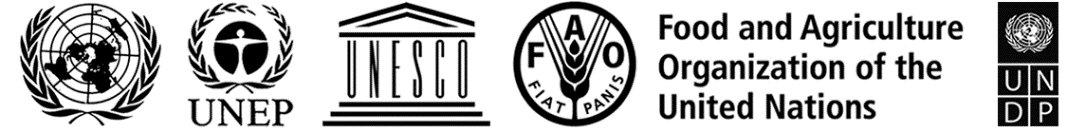 IPBES/9/INF/28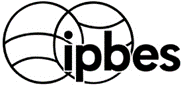 Intergovernmental Science-Policy  Platform on Biodiversity and  Ecosystem ServicesDistr.: General 
30 August 2022English onlyPlenary of the Intergovernmental Science-Policy
Platform on Biodiversity and Ecosystem Services Ninth sessionBonn, Germany, 3–9 July 2022